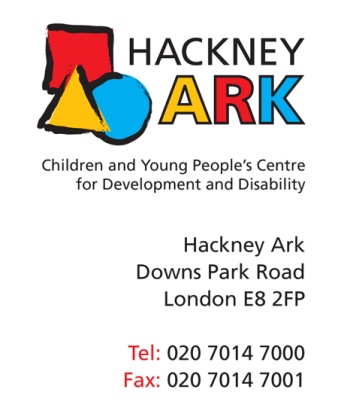 Please complete in black pen and in capitals.